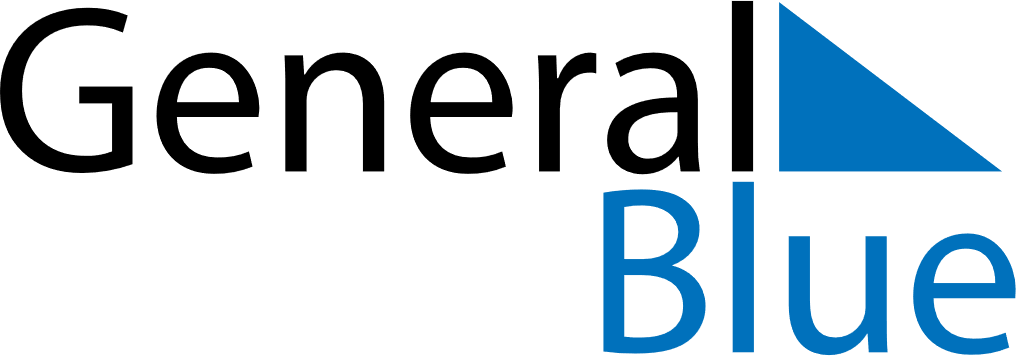 January 2020January 2020January 2020VenezuelaVenezuelaSundayMondayTuesdayWednesdayThursdayFridaySaturday1234New Year’s Day567891011Epiphany12131415161718Teacher’s Day19202122232425262728293031